LIIN NR 24A KADAKA – ESTONIA (alates 01.07.2020)Marsruut: Kadaka tee, Rehe põik, Rehe tn, Kadaka tee, Kadaka pst, Mäepealse tn, Raja tn, Akadeemia tee, E.Vilde tee, Sõpruse pst, Endla tn, Kaarli pst, Vabaduse väljak, Estonia pst, Teatri väljakPeatused: Kadaka, Rehe, Kassi, Mäepealse, Kivinuka, Mäealuse, Raja, Mustamäe, Akadeemia tee, Kaja, Szolnok, Lehola, Lepistiku, Siili, Linnu tee, Tedre, Koskla, Taksopark, Koidu, Tõnismägi, Vabaduse väljak, Estonia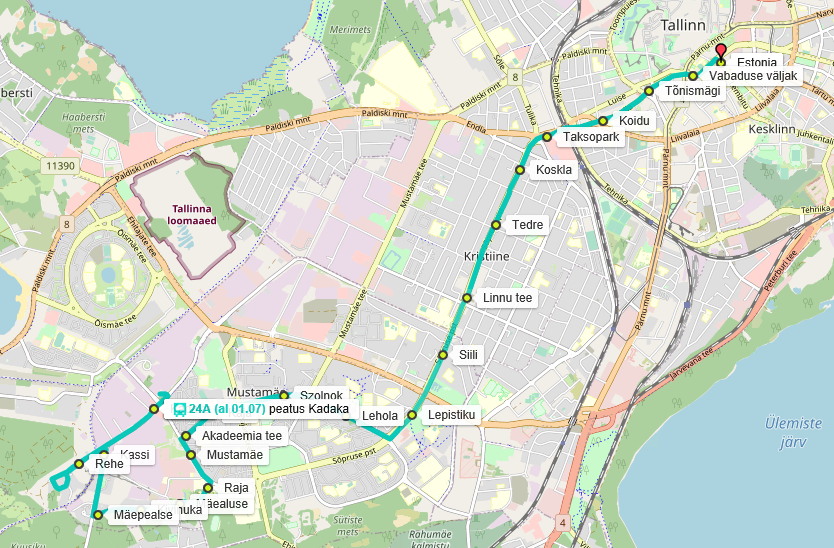 LIIN NR 24A ESTONIA – KADAKA (alates 01.07.2020)Marsruut: Teatri väljak, Estonia pst, Vabaduse väljak, Kaarli pst, Toompuiestee, Endla tn, Suur-Ameerika tn, Luise tn, Endla tn, Sõpruse pst, E.Vilde tee, Akadeemia tee, Raja tn, Mäepealse tn, Kadaka pst, Kadaka tee, Rehe põik, Rehe tn, Kadaka tee, Akadeemia teePeatused: Estonia, Vabaduse väljak, Tõnismägi, Koidu, Koskla, Tihase, Tedre, Linnu tee, Siili, Lepistiku, Lehola, Szolnok, Kaja, Akadeemia tee, Mustamäe, Raja, Mäealuse, Kivinuka, Mäepealse, Rehe, Kassi, Kadaka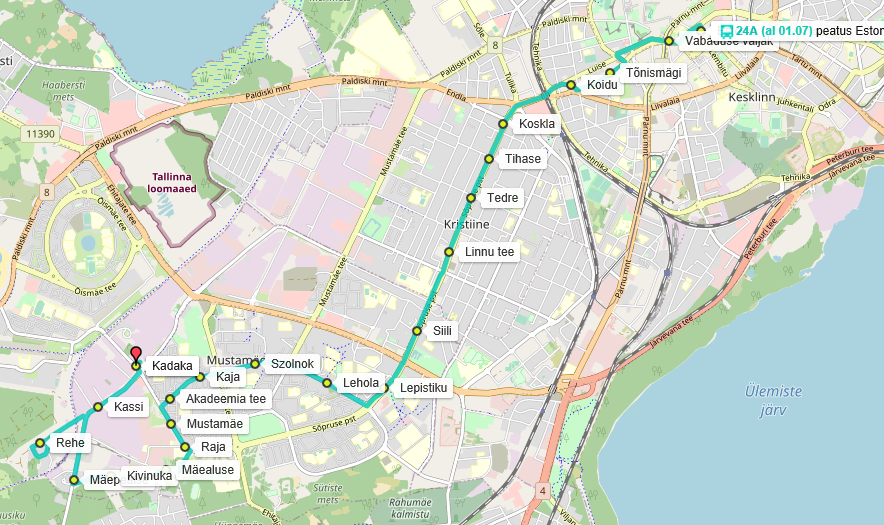 